Долгова Л.А. Методическая разработка к уроку географии «Комплексы, производящие конструкционные материалы и химические вещества. Черная металлургия». 9 классКомплексы, производящие конструкционные материалы и химические веществаПо оглавлению учебника  определите состав комплекса.Металлургический комплекс   По тексту параграфа расскажите о значении  металлургического комплекса:А) производит металлы и их сплавы для разных МОК;Б) потребляет…………….. и 30% услуг………;В) поставляет……….    Состав металлургического комплекса:А) черная металлургия производит…., его сплавы (…….), марганец и хром;Б) цветная металлургия производит………Черная металлургияТипы предприятий черной металлургии:-металлургический завод (комбинат) полного цикла (доменное производство);-завод передельной металлургии (выплавка стали из металлолома);-бездоменное производство (получение металлов путем электролиза).Технологическая цепочка металлургического доменного производстваДобыча железной руды (в карьерах)→обогащение (очищение) руды (на горнообогатительных комбинатах)→плавка чугуна (в доменных печах)→плавка стали (в сталеплавильных печах)→производство проката: рельсов, уголков, труб, листового железа (в прокатном цехе).Химизм металлургического производства1стадия – обжиг (взаимодействие с кислородом) солей железа: FeS2 +O2=Fe2O3 +SO22 стадия- плавка (взаимодействие с углем С, CO,H2, более активным металлом): Fe2O3 +С=Fe+CO2Строение металлургического комбината полного цикла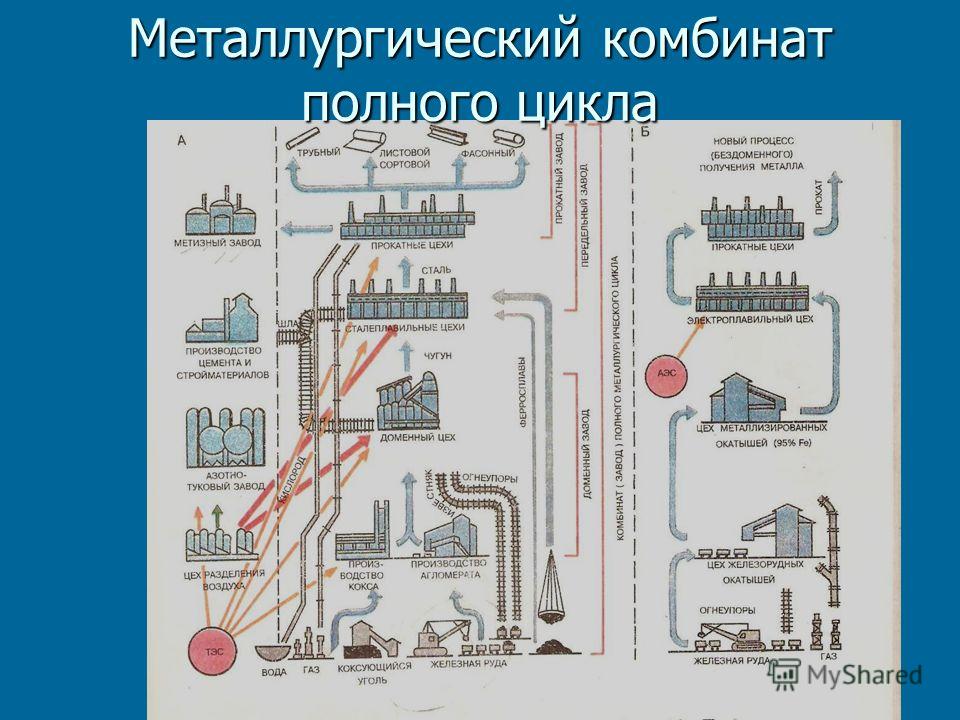 